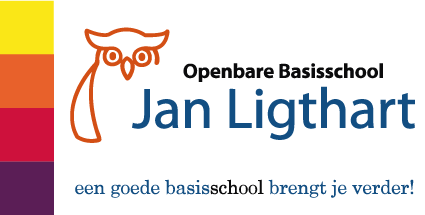 OBS. Jan Ligthart is een openbare school in Vlaardingen en valt onder Stichting Wijzer. Het is een grote school verdeeld over 2 locaties. De onderbouw zit met 6 kleutergroepen in een locatie en de midden- en bovenbouw zitten met 14 groepen ( veel groepen zijn dubbel) in de andere locatie.Momenteel ben ik met veel plezier 10 jaar werkzaam op deze school als leerkracht in de onderbouw.Ieder jaar kiest Jan Ligthart een goed doel  om te ondersteunen. Het ene jaar dichtbij en het andere jaar ver weg. Vorig jaar was het goede doel de zorgboerderij in Vlaardingen. Met de opbrengst van dat jaar hebben zij een broedmachine gekocht.Dit jaar was ver weg aan de beurt. Een handvol suggesties kwamen naar voren. Stichting Wenzi was er daar 1 van maar kwam bij de stemming gelijk uit met Wereldouders ( zij ondersteunen weeskinderen in Nicaragua). Dit jaar dus twee verre goede doelen Wereldouders en Stichting Wenzi.De opbrengst voor het goede doel komt op verschillende manieren bij elkaar b.v. door giften. Daarnaast organiseert iedere groep 1 keer in dit schooljaar een Halhappening. Een voorstelling van de kinderen voor  hun ouders. De opbrengst van de verkoop van koffie, thee en zelfgebakken lekkers is voor het goede doel. En meer geven mag altijd ( en dat doen ook veel ouders).In het voorjaar is er altijd de sponsorloop, bewegen is goed voor iedereen dus ook voor de kinderen van Jan Ligthart. Alle leerlingen lopen dan een uitgezet parcours. Ouders en andere familie kunnen dan aangeven hoeveel rondjes hun kind loopt en geven een bedrag per ronde of een totaal bedrag. Een leuke activiteit die veel oplevert.Hetty van Dijke